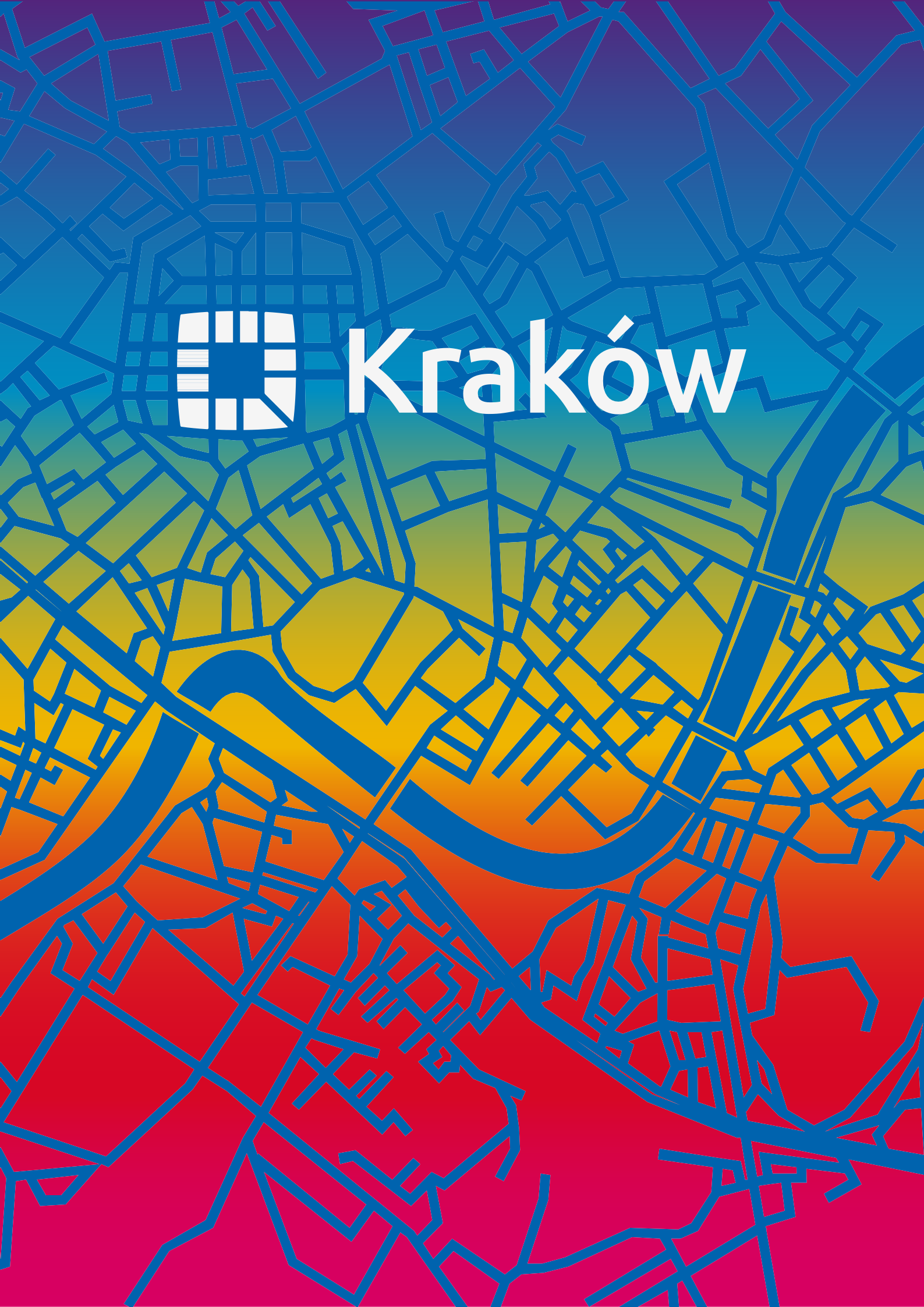 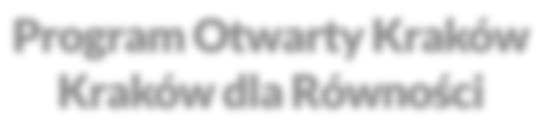 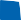 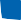 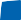 Program Otwarty KrakówKraków dla RównościKRÓTKI PRZEWODNIKDLA ORGANIZACJI POZARZĄDOWYCH PO PROCEDURZE „MAŁYCH GRANTÓW” W OBSZARACH:działalność na rzecz mniejszości narodowych i etnicznych oraz języka regionalnego,działalność na rzecz integracji cudzoziemców,upowszechnianie i ochrona wolności i praw człowieka oraz swobód obywatelskich, a także działań wspomagających rozwój demokracji,działalność na rzecz równych praw kobiet i mężczyzn.SPIS TREŚCICZĘŚĆ 1: Jak realizować projekty w trybie tzw. „małych grantów”, czyliw trybie art. 19a ustawy o działalności pożytku publicznego i o wolontariacieCZĘŚĆ 1Jak realizować projekty w trybie tzw. „małych grantów”,czyli w trybie art. 19a ustawyo działalności pożytku publicznego i o wolontariacie.JAKIE ZADANIA MOGĘ REALIZOWAĆ?Wydział Polityki Społecznej i Zdrowia – Referat ds. Wielokulturowości, Projektów Społecznych i Polityki Równościowej w bieżącym roku kalendarzowym przezna- czył na współpracę z organizacjami pozarządowymi środki ﬁnansowe na realizację zadań w następujących obszarach:działalność na rzecz mniejszości narodowych i etnicznych oraz języka regionalnego,działalność na rzecz integracji cudzoziemców,upowszechnianie i ochrona wolności i praw człowieka oraz swobód obywatelskich, a także działań wspomagających rozwój demokracji,działalność na rzecz równych praw kobiet i mężczyzn.JAKIE WARUNKI POWINNA SPEŁNIAĆ OFERTA NA REALIZACJĘ TZW. „MAŁEGO GRANTU”?Oferty powinny spełniać łącznie następujące warunki:wysokość doﬁnansowania lub ﬁnansowania zadania publicznego nie może przekraczać kwoty 10 000 zł,termin realizacji zadania nie może być dłuższy niż 90 dni i musi zwierać się w danym roku kalendarzowym,jeśli w danym roku kalendarzowym organizacja składa kolejną ofertę, powinna ona dotyczyć innego zadania publicznego, czyli zakres przedmiotowy nowej oferty nie może powielać zakresu przedmiotowego zrealizowanego już zadania,łączna kwota środków ﬁnansowych przyznanych tej samej organizacji w danym roku kalendarzowym nie może przekroczyć 20 000 zł (dotyczy środków uzyskanych w całym Urzędzie Miasta Krakowa),działalność statutowa organizacji (cel działania organizacji ujawniony w KRS) powinna być zgodna z rodzajem zadania publicznego określonego w art. 4 ust. 1ww. ustawy,zadanie  powinno  być  realizowane  na  terenie  Gminy  Miejskiej Kraków, a adresatami zadania powinny być mieszkanki i mieszkańcy Krakowa,przy wypełnianiu oferty należy wypełnić wszystkie pola – należy szczególnie zwrócić uwagę na uzupełnienie wszystkich kolumn w kalkulacji kosztów (również część wyszarzoną, czyli kolumnę „Z dotacji” oraz „Z innych źródeł”, jeśli koszty nie dotyczą wskazanych kolumn, należy wpisać zero),należy zwrócić uwagę na uzupełnienie oświadczeń umieszczonych na końcu oferty,w przypadku ofert składanych na podstawie art. 19 a ww. ustawy oferent samodzielnie decyduje o tym, czy jest to zadanie o powierzenie (czyli sﬁnansowanie zadania w całości), czy też wsparcie (doﬁnansowanie części zadania),zlecenie zadania publicznego w trybie pozakonkursowym na podstawie art. 19a ustawy może dotyczyć wyłącznie zadań (ofert), które nie były wcześniej rozpatrywane w ramach otwartego konkursu ofert lub nie są planowane w ramach otwartych konkursów w danym roku kalendarzowym.oferta zadania publicznego powinna zawierać informacje o dostępności architektonicznej, cyfrowej i/lub informacyjno-komunikacyjnej zadania dla osób ze szczególnymi potrzebami, w tym dla osób z niepełnosprawnościami.przy realizacji zadania publicznego z ﬂoty samochodów, oferent zobowiązany jest aby co najmniej 10% tej ﬂoty stanowiły pojazdy elektryczne lub napędzane gazem ziemnym.GDZIE I KIEDY NALEŻY SKŁADAĆ OFERTY?Z uwagi na urzędowe procedury, rekomendujemy złożenie oferty z co najmniej 30-dniowym wyprzedzeniem w stosunku do planowanego dnia rozpoczęcia realizacji zadania.Ofertę na realizację tzw. mini grantu w trybie art. 19a ustawy, należy złożyć do Urzędu Miasta Krakowa – do Wydziału Polityki Społecznej i Zdrowia, ul. Dekerta 24, 30-703 Kraków.Ofertę można złożyć:za pośrednictwem poczty tradycyjnej – przesłanie oferty na adres: Urząd Miasta Krakowa, Wydział Polityki Społecznej i Zdrowia, ul. Dekerta 24, 30-703 Kraków lubw  formie  elektronicznej  poprzez  ePUAP  –  formularz  ogólny  złożenia pisma do Urzędu Miasta Krakowa: https://www.bip.krakow.pl/?bip_id=1&mmi=319, pamiętając,	oferta	musi	zostać	podpisana	kwalifikowanym	podpisem elektronicznymOferty rozpatrywane są do wyczerpania puli środków. Warto przy okazji zapoznać się z Programem Współpracy Gminy Miejskiej Kraków z organizacjami pozarządowymi oraz podmiotami określonymi w art. 3 ust. 3 ustawy z dnia 24 kwietnia 2003 r. o działalności pożytku publicznego i o wolontariacie, w którym znajdują się środki zaplanowane na otwarte konkursy ofert oraz tryb „mini grantów” w poszczególnych wydziałach Urzędu. https://bit.ly/3OHiF1HKIEDY BĘDZIE ROZPATRZONA OFERTA MOJEJ ORGANIZACJI?Oceny  formalnej  i  merytorycznej  oferty  dokonuje  Wydział  Polityki  Społecznej i Zdrowia w terminie nie dłuższym niż 7 dni roboczych od daty wpływu oferty do Urzędu Miasta Krakowa.Oferty pozytywnie rozpatrzone (zgodnie z ustawą - uznane za celowe do realizacji) przez Dyrekcję Wydziału Polityki Społecznej i Zdrowia, zamieszczane są na okres kolejnych 7 dni:w Biuletynie Informacji Publicznej Miasta Krakowa: www.bip.krakow.plw miejskiej platformie informacyjnej dla organizacji pozarządowych: www.ngo.krakow.plw miejscu przeznaczonym na zamieszczanie ogłoszeń Urzędu Miasta Krakowa: w siedzibie Wydziału Polityki Społecznej i Zdrowia, ul. Dekerta 24.W okresie 7 dni od daty publikacji oferty, każdy może zgłosić uwagi dotyczące oferty, (przekazując je na opublikowanym wraz z ofertą formularzu uwag) do Wydziału Polityki Społecznej i Zdrowia na adres: sz.umk@um.krakow.plKIEDY ZOSTANIE Z MOJĄ ORGANIZACJĄ PODPISANA UMOWA DOTACYJNA?Po rozpatrzeniu uwag, w przypadku pozytywnej oceny formalnej i merytorycznej, Wydział Polityki Społecznej i Zdrowia przystępuje niezwłocznie do zawarcia umowy dotacyjnej – na realizację zadania publicznego. Do umowy stosuje się odpowiednio przepisy art. 16-19 ww. ustawy o działalności pożytku publicznego i o wolontariacie.Przed popisaniem umowy:organizacja	będzie	poproszona	o	przesłanie	wypełnionego	oświadczenia dotyczącego nr konta bankowego oraz zapytania dot. VAT (załącznik nr 1).konto bankowe podane przez organizację, powinno znajdować się na białej liście (tj. Wykaz podatników podatku VAT Krajowej Administracji Skarbowej) co jest wymagane w przypadku przekazania środków finansowych przy UMK. https://www.podatki.gov.pl/wykaz-podatnikow-vat-wyszukiwarka/Umowę można podpisać:osobiście w Urzędzie Miasta Krakowa (w siedzibie Referatu ds. Wielokulturowości, Projektów Społecznych i Polityki Równościowej, ul. Dekerta 24) lubz wykorzystaniem EPUAP, ale wyłącznie z wykorzystaniem kwalifikowanego podpisu elektronicznego.PODPISANO UMOWĘ. CO DALEJ?Realizując projekt należy:uważnie zapoznać się z treścią umowy,wydatkować środki z dotacji zgodnie z planowaną kalkulacją kosztów (poszczególnych kategorii wydatków); wszelkie odstępstwa od kosztorysu wymagają zgody ze strony Wydziału Polityki Społecznej i Zdrowia,opisywać rachunki i faktury, zaleca się korzystanie z wzoru opisu umieszczonego w załączniku nr 2,w przypadku niewydatkowania wszystkich środków, należy zgodnie z zapisami umowy przelać pozostałe środki na konto Urzędu Miasta Krakowa w terminie 15 dni od zakończenia zadania,w przypadku przekroczenia 15-dniowego terminu zwrotu dotacji należy wpłacić odsetki zgodnie z umową, liczone jak dla zaległości podatkowych, począwszy od dnia następującego po dniu, w którym upłynął termin zwrotu niewykorzystanej kwoty dotacji,przy tworzeniu graﬁk do wydarzeń realizowanych w projekcie, należy korzystać z projektów zgodnych z Systemem Identyﬁkacji Wizualnej Miasta: https://bit.ly/393vO1inależy również pamiętać o uzyskaniu akceptacji merytorycznej materiałów promujących  zadanie  publiczne  przed  ich wydrukowaniem/publikacją poprzez stronę: https://skp.um.krakow.pl/graﬁkaMOJA ORGANIZACJA ZREALIZOWAŁA ZADANIE. CO TERAZ?Po zrealizowaniu zadania, organizacja pozarządowa składa sprawozdanie w terminie 30 dni od dnia zakończenia realizacji zadania wg wzoru: https://bit.ly/3lFdeBTCZĘŚĆ 2Wymagania dot. materiałów przekazywanych do redakcji portalu "Otwarty Kraków",innych portali miejskich i mediów społecznościowych,na potrzeby realizacji publikacji.PORTAL „OTWARTY KRAKÓW” I INNE PORTALE MIEJSKIEMateriał tekstowytreść o charakterze informacyjnym bezosobowym jak w artykułach prasowych (np. organizacja X zaprasza, nie "my zapraszamy - wy przyjdźcie");bez formatowań poza podstawowymi (bold, podkreślenie, kursywa, hiperłącza);bez grafiki w tekście np. kopiowanej z FB;w układzie: tytuł + lead/streszczenie (akapit wprowadzający zapowiadający o czym będzie dany artykuł) + treść;format: .docx, .doc, txt;bez błędów ortograficznych, stylistycznych i gramatycznych, itp. o ile to możliwe;kolejność wersji językowych w treści - jeśli występują - 1) PL, 2) EN,3) UA, 4) RU + inne;wskazanie daty, po której informacja ma ulec archiwizacji;podanie autora – będzie widoczny w metce informacji w przypadku publikacji treści bez zmian;artykuł nie może zawierać treści o charakterze handlowym ani reklamowym;układ  informacji  dot.  prezentacji  projektu  realizowanego  przez organizację pozarządową w trybie zleconego zadania publicznego określa załącznik nr 3.Graﬁkailustracja do treści na stronie w rozmiarze: 900px (poziom) x 600px (pion);grafika na informację główną tzw. "jedynkę" w rozmiarze: 930px (poziom) x 350px (pion);krótki opis grafiki/zdjęcia (informacja, która będzie wyświetlać się użytkownikom po umiejscowieniu kursora na grafice/zdjęciu);bez transparentnego tła;format: .jpg, .png;podanie  autora  lub  nazwy  instytucji/organizacji  posiadającej  prawa  autorskie do w/w;zapis dot. wyrażenia zgody na bezpłatne wykorzystanie zdjęcia/grafiki do publikacji na stronie https://www.otwarty.krakow.pl oraz w innych mediach miejskich;zgodność z zasadami Systemu Identyfikacji Wizualnej Miasta Krakowa - więcej w załączniku nr 4.Istnieje możliwość udostępniania plików do pobrania (np. .doc, .docx, .pdf), a także realizacji fotogalerii.Fotogaleriazdjęcia z zachowaniem tej samej proporcji;minimalna podstawa fot.: 1024px;format: .jpg;nazwa fotogalerii;krótki opis zdjęć (co/kogo przedstawiają) - wyświetlany na stronie;podanie  autora  lub  nazwy  instytucji/organizacji  posiadającej  prawa  autorskie do w/w;zapis dot. wyrażenia zgody na bezpłatne wykorzystanie fotografii do publikacji na stronie www.otwarty.krakow.pl oraz w innych mediach miejskich.MEDIA SPOŁECZNOŚCIOWEMateriały  do  mediów  społecznościowych  wymagają  uzupełnienia  graﬁką na Instagram, idealne proporcje zdjęcia to 1,91:1-4:5, przy czym szerokość powinna wynosić minimum 320 px., a maksimum 1080 px.Przy tworzeniu zapowiedzi na Facebooku w formie wydarzenia oraz publikacjach komunikatów na własnych stronach www, w przypadku projektów ﬁnansowanych przez Wydział Polityki Społecznej i Zdrowia UMK, należy dołączyć jako współorganizatora tworzonych wydarzeń proﬁl OtwartyKraków (www.facebook.com/OtwartyKrakow) oraz umieścić aktywny odnośnik do portalu „Otwarty Kraków” (www.otwarty.krakow.pl). Przy tworzeniu postów na Facebooku należy oznaczyć proﬁl: @ProgramOtwartyKrakow oraz @wwwKrakowPL, co pozwoli w znaczący sposób poprawić dotarcie z informacją do potencjalnych odbiorców.Materiały jw. należy przekazać do Referatu ds. Wielokulturowości, Projektów Społecznych i  Polityki  Równościowej  Wydziału  Polityki  Społecznej  i  Zdrowia  UMK  – do pracownika merytorycznego, odpowiedzialnego za realizację danego zadania publicz- nego, projektu, programu, etc. najpóźniej na 5 dni przed planowanym wydarzeniem, w nagłych przypadkach na 3 dni. W sytuacjach nieprzewidzianych/losowych kwestie usta- lenia terminu publikacji oraz ew. zmian i aktualizacji niezbędnych do wprowadzenia w prze- słanych materiałach lub na opublikowanej stronie www, należy dokonać kontaktując się bezpośrednio z ww. pracownikiem merytorycznym Referatu ds. Wielokulturowości, Projektów Społecznych i Polityki Równościowej.Graﬁki do wykorzystania w mediach społecznościowych powinny być dostosowane do wymiarów na Facebooka (post i relacja) oraz Instagram. W przypadku, gdy organizacja chciałaby zwrócić się o założenie wydarzenia, wymagana jest odpowiednia graﬁka wg. obo- wiązujących wymagań Facebooka. Zachęcamy również do wykorzystywania możliwości relacjonowania wydarzeń w czasie rzeczywistym oraz tworzenia informacji podsumowują- cych wydarzenia.Artykuły i inne przesłane materiały publikowane są - w portalu „Otwarty Kraków” oraz mediach społecznościowych prowadzonych przez Referat ds. Wielokulturowości i Projek- tów Społecznych - nieodpłatnie.Redakcja  ww.  mediów  zastrzega  sobie  prawo  formatowania/kadrowania  zdjęć  i graﬁk oraz skracania i redagowania przesłanych tekstów, a także zwracania ich z prośbą o dokonanie poprawek i uzupełnień. Redakcja zastrzega sobie również prawo do nieopubli- kowania przesłanego materiału, jeśli nie będzie on spełniał wymogów określonych w bieżą- cym dokumencie, a także przekazywania go innym komórkom organizacyjnym UMK w tym Biuru Prasowemu oraz Miejskim Jednostkom Organizacyjnym w celu zapewnienie szero- kiej promocji projektu, wydarzenia, prowadzonego działania, etc.OŚWIADCZENIEOświadczam/y,  że:  ………………………………………………………………………………....................…….…………………………………………............................…………………………………………………….…………../nazwa i adres Organizacji/w umowie dotacyjnej reprezentowana będzie przez:(imię i nazwisko, pełniona w Organizacji funkcja, nr PESEL)…………………………………………............................…………………………………………………….…………..…………………………………………............................…………………………………………………….…………..posiada aktualny rachunek bankowy w …………………………………….…………………….......…...................................................................................................................................................../pełna nazwa banku i numer konta/, który nie jest obciążony innymi zobowiązaniami i na który można wpłacać przyznaną przez Gminę Miejską Kraków dotację na realizację zadania publicznegopn.:  ………………………………………………………………………………..…………………….REGON:………………………….…………………………………………………………………..NIP:  ………………………………………………………………………………………………….podmiot jest/nie jest podatnikiem podatku VAT.…………………………pieczęć Organizacji…………………………podpis/y osoby/osób upoważnionej/ychOpis faktury/rachunku – wzórFaktura/ rachunek dotyczy realizacji zadania (nazwa zadania):zgodnie z umową nr ……………………………………………………… z dnia …………………..zawartą pomiędzy Gminą Miejską Kraków, a…………………………………………………………………………………………………………………………………………………….. Miejsce, termin:Dotyczy zakupu towaru/usługi z przeznaczeniem na: Sposób ﬁnansowania:PROJEKTY REALIZOWANE W TRYBIE USTAWY O DZIAŁALNOŚCI POŻYTKU PUBLICZNEGOI O WOLONTARIACIE - PREZENTACJABeneﬁcjenci środków miejskich zobligowani są do budowania spójnej marki miasta poprzez m.in. eksponowanie elementów Systemu Identyﬁkacji Wizualnej Krakowa w ramach wszelkiego rodzaju działań zgodnie z zarządzeniem Nr 1868/2020 Prezydenta Miasta Krakowa z dnia 05.08.2020 r. w sprawie stosowania Systemu Identyﬁkacji Wizualnej Miasta Krakowa przez komórki organizacyjne Urzędu Miasta Krakowa, miejskie jednostki organizacyjne oraz partnerów i beneﬁcjentów środków miejskich.  https://www.bip.krakow.pl/zalaczniki/dokumenty/n/280479/kartaZgodnie z ww. zarządzeniem projekty graﬁczne materiałów promocyjnych powinny być przesyłane do akceptacji Wydziału Komunikacji Społecznej UMK poprzez platformę SKP https://skp.um.krakow.pl/ (w przypadku braku uprawnień projekty należy przesyłać przez stronę https://skp.um.krakow.pl/graﬁka) w terminie nie później niż 14 dni roboczych przed datą produkcji/emisji materiału. Wydział Komunikacji Społecznej UMK w terminie 4 dni roboczych od otrzymania projektu dokonuje weryﬁkacji przesłanego materiału graﬁcznego.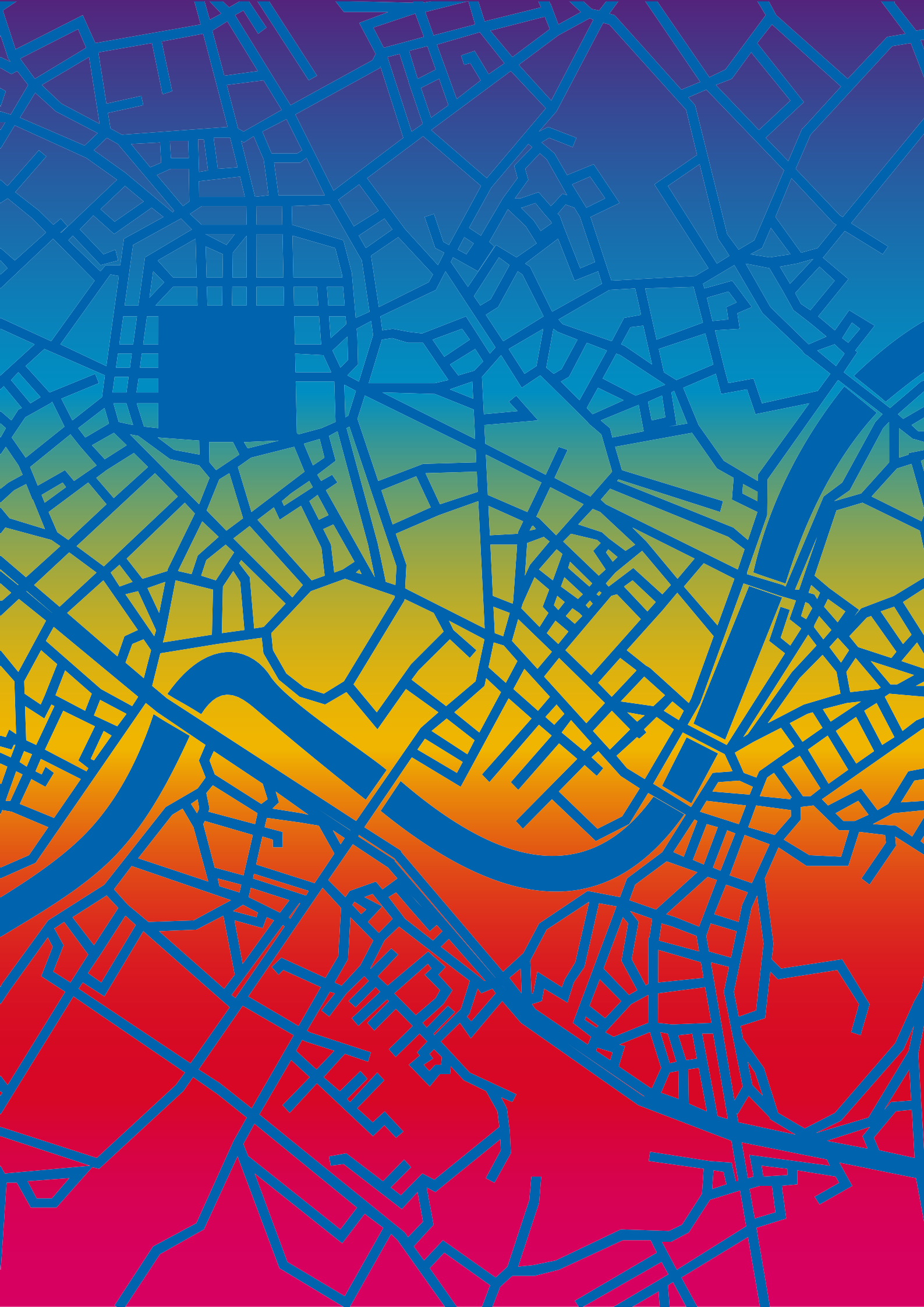 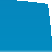 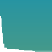 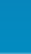 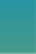 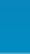 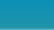 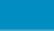 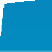 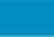 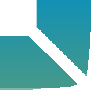 Ze środków własnych lub innych źródełzłZ dotacji z Urzędu Gminy…złPoza zadaniemzłRazem – wartość fakturyzłSprawdzono pod względem merytorycznym. Stwierdzam, że wydatek jest legalny, celowy, oszczędny. Zakupiony towar faktycznie dostarczony, usługa zrealizowana.………………data……………….…pieczątka imienna i funkcja lub czytelny podpis osoby uprawnionejzgodnie z KRSSprawdzono pod względem rachunkowym iformalnym”………………data…………………….…pieczątka imienna i funkcja lub czytelny podpis osoby odpowiedzialnejza prowadzenie księgi rachunkowejKonto WnKwotaKonto MaRazemSłownie:………………data………………………………………….…pieczątka imienna i funkcja lub czytelny podpis osobydokonującej wpisu do ewidencji księgowej………………………………………….…pieczątka imienna i funkcja lub czytelny podpis osobydokonującej wpisu do ewidencji księgowejZapłacone gotówką / przelewem w dniu ………………………..………….Zapłacone gotówką / przelewem w dniu ………………………..………….Zapłacone gotówką / przelewem w dniu ………………………..………….Nr z dziennikaksięgowego